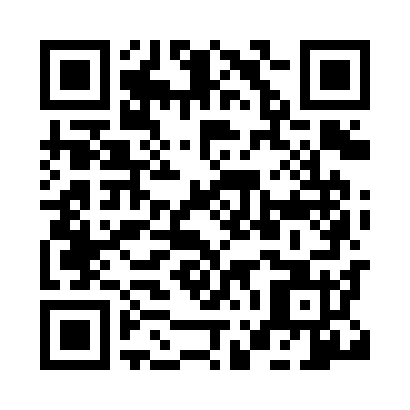 Prayer times for Fukuyama, JapanWed 1 May 2024 - Fri 31 May 2024High Latitude Method: NonePrayer Calculation Method: Muslim World LeagueAsar Calculation Method: ShafiPrayer times provided by https://www.salahtimes.comDateDayFajrSunriseDhuhrAsrMaghribIsha1Wed3:445:1712:043:476:518:192Thu3:425:1612:043:476:528:203Fri3:415:1512:033:476:538:214Sat3:405:1412:033:476:548:225Sun3:385:1312:033:476:548:236Mon3:375:1212:033:476:558:247Tue3:365:1112:033:476:568:258Wed3:345:1012:033:476:578:269Thu3:335:0912:033:486:578:2710Fri3:325:0812:033:486:588:2811Sat3:315:0712:033:486:598:2912Sun3:305:0612:033:487:008:3113Mon3:295:0612:033:487:018:3214Tue3:275:0512:033:487:018:3315Wed3:265:0412:033:487:028:3416Thu3:255:0312:033:487:038:3517Fri3:245:0312:033:487:048:3618Sat3:235:0212:033:497:048:3719Sun3:225:0112:033:497:058:3820Mon3:215:0112:033:497:068:3921Tue3:205:0012:033:497:078:4022Wed3:194:5912:033:497:078:4123Thu3:184:5912:033:497:088:4224Fri3:184:5812:033:497:098:4325Sat3:174:5812:043:497:098:4426Sun3:164:5712:043:507:108:4527Mon3:154:5712:043:507:118:4628Tue3:154:5712:043:507:118:4729Wed3:144:5612:043:507:128:4830Thu3:134:5612:043:507:138:4931Fri3:134:5512:043:507:138:50